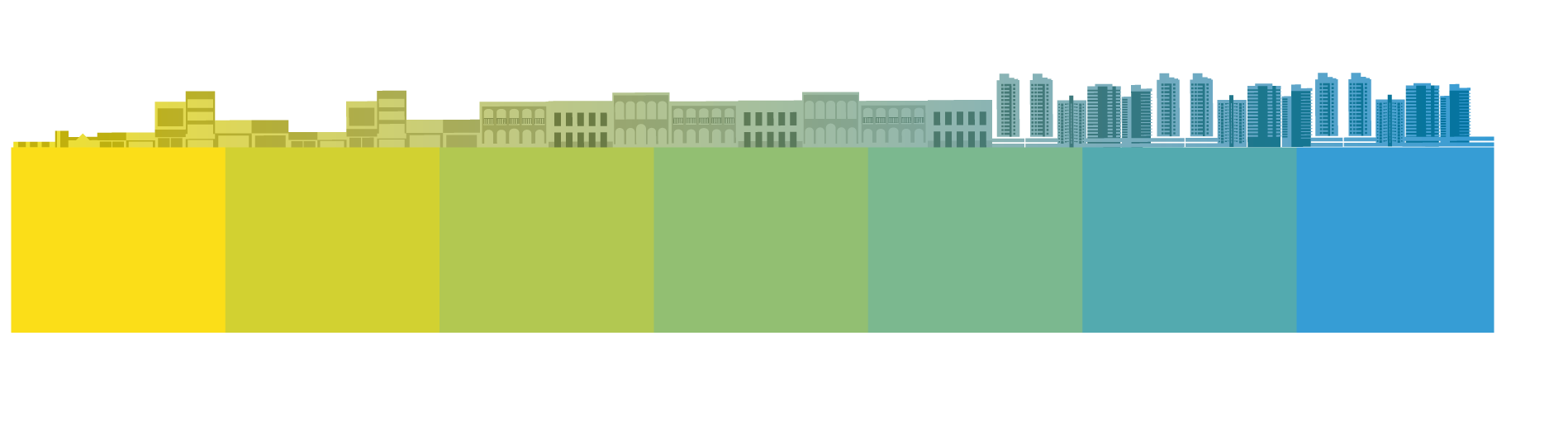 Ata da 5ª Reunião Ordinária do Conselho Municipal de TurismoBiênio 2021 - 2023 (nº 05/2021)Realizada no décimo dia do mês de setembro do ano de dois mil e vinte um, iniciada às quinze horas, em formato presencial, na sala do SEBRAE LAB, situado no SEBRAE Multicenter, Av. Jerônimo de Albuquerque, s/n - Alto do Calhau, São Luís - MA, 65074-220, em São Luís. Estiveram presente na reunião o presidente, Sr. Mauro Borralho de Andrade, membro titular do SEBRAE/MA, Sr. Saulo Ribeiro dos Santos, membro titular da Secretaria Municipal de Turismo de São Luís, a Sra. Sabrina Martins, membro suplente da Secretaria Municipal de Turismo, Sr. Pedro Robson Holanda, membro suplente da Federação das Indústrias do Maranhão, Alysson Ribeiro Soares, representante suplente do Sindicato Empresarial de Hospedagem e Alimentação do Maranhão, a Sra. Renata Ribeiro Costa, membro titular da Associação Comercial do Maranhão – ACM, o Sr. Henrique Carneiro, representante do SINDETUR MA, a Profa. Janete Rodrigues, membro titular do Instituto Federal do Maranhão - IFMA. Também estiveram presentes os colaboradores da Secretaria Municipal de Turismo, Ana Magali Leite Miranda, Jandira Silva Miranda, Gisele Polanski e o Sr. Prefeito de Barra do Corda, Rigo Teles, o Sr. Secretário de Indústria, Comércio e Turismo de Barra do Corda, Estevão Negreiros. O Presidente do Conselho Municipal de Turismo abriu a reunião, cumprimentando a mesa e os demais participantes da reunião, lembrou que por ser uma reunião presencial, todos os protocolos sanitários estavam sendo cumpridos. Ainda, o senhor Mauro lembrou a todos os presentes, que a reunião teria começo às quinze horas e término às dezessete horas, tempo estipulado pela anfitriã da reunião e todos os Conselheiros que quisessem fazer uso da palavra, teriam um tempo de cinco minutos por questões de ordem e de objetividade, todos validaram as considerações e senhor Mauro deu início à reunião. A reunião foi aberta com a fala do Exmo. Sr. Prefeito de Barra do Corda, Rigo Teles, e do senhor Secretário de Indústria, Comércio e Turismo de Barra do Corda, Estevão Negreiros sobre o potencial turístico da região. Em seguida, a conselheira Renata, a pedido do presidente, recebeu a palavra e conduziu a ordem do dia. Discutiu-se sobre a reformulação da lei municipal de Resíduos Sólidos. Além disso, foi solicitado o levantamento de 03 (três) propostas orçamentárias da máquina de processamento da casca de coco que está sendo pleiteada para presentear a cooperativa (GT Infraestrutura). Dando continuidade a reunião, tratou-se da possibilidade de criar um birô de eventos. Também, debateu-se a possibilidade de passar a gestão para a ASLIT dos banheiros próximos ao parquinho da Litorânea. Ainda, discutiu-se a reformulação do atual regimento do Conselho. Por fim, foi solicitada a presença do representante do Destination São Luís na próxima reunião a fim de explanar sobre a atuação da entidade junto a Captação de Eventos. Também programou-se uma visita ao Centro de Convenções Pedro Neiva de Santana após a reforma. Após as deliberações e discussões da ordem do dia, nada mais havendo, o presidente agradeceu a presença de todos e deu por encerrada a reunião, solicitando à Secretária, Renata Costa, que lavrasse a presente ata, que após lida e aprovada, foi assinada por todos os presentes.